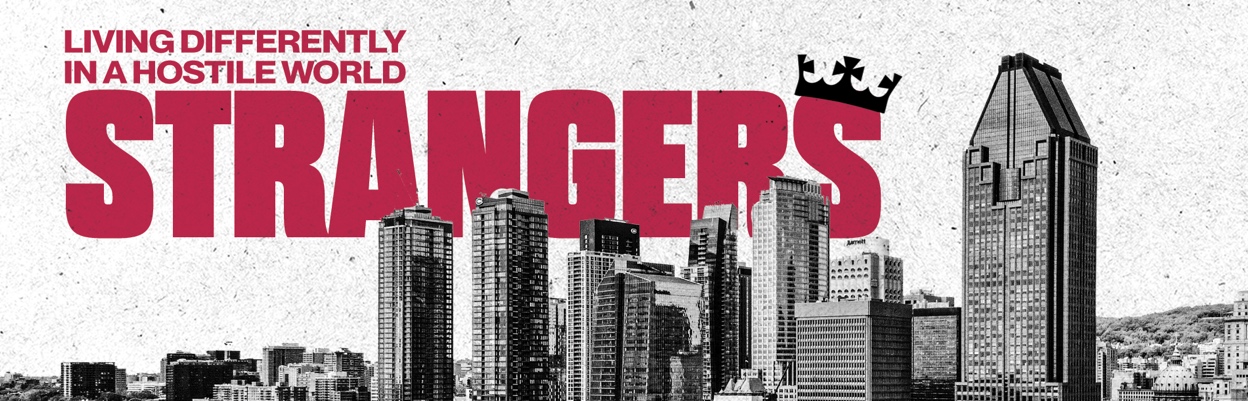 LESSON 22I John 51.  How were you more intentional in your walk with God after studying 1 John 4 last week? What verse or truth triggered deeper abiding in God for you? 2.  Pray for the Holy Spirit’s discernment as you read 1 John 5, aging John’s final words of this letter to his beloved children. John’s words give assurance that our faith in Jesus is the victory that overcomes the world. Write down the main points God is impressing on your heart or highlighting to you and how they’re impacting you.3.  a) How does John characterize true children of God in V1-5? b) What spiritual battle comes to mind when you read about the victory secured by your faith in Jesus? How is your confidence increased in what God is doing and will do through that battle?c) What are you reminded of in V2-3 about obedience and love? Include your thoughts about carrying out “burdensome” or “weighty” commands. Refer to Matthew 11:28-30 for insight from Jesus. 4.  a) From V6-13, describe the three witnesses that testify to the truth about Jesus, their testimony, and why should we believe them?  b) Challenge: Read Matthew 3:13-17 and John 19:34-37. What broader understanding do you gain about these witnesses? How does this tie in with your answer above? Note: theologians have varying interpretations on these passages.Write a truth about God contained in 1 John 5:11-13. 6. a) Summarize what those born of God know according to V14-20. V14-15V16-17V18-20Prayerfully consider the above affirmations of faith. Where do you see evidence of confident faith in your life? In what specific areas do you struggle with lack of faith? 7.  How does John end his letter in V21? As you look back over the letter, how does the last line echo the key themes expressed by John? For help, see 2 Corinthians 6:16-18 and Colossians 3:5-11.8. LIVING AS STRANGERS: VICTORIOUSThose born of God are exhorted to live differently because of the eternal life in the Son.  This life begins with belief that Jesus is the Messiah and the Son of God and grows into bold faith that produces visible results.  Our faith in Jesus is the victory that has overcome the world (1 John 5:4). Spend some time reflecting on John’s words about overcoming the world: John 16:331 John 4:4Revelation 3:21Revelation 12:11In what ways has your faith in Jesus as the incarnate Son of God overcome the pressures and the pull of the world? NAME                                                                          PRAYER REQUEST